Пунолетни учиниоци кривичних дела у Републици Србији, 2020.У овом саопштењу Републички завод за статистику објављује основне податке о криминалитету пунолетних учиниоца кривичних дела у 2020. години: пријављена, оптужена и осуђена пунолетна лица према кривичном делу, полу, старости и кривичној санкцији. Подаци се прикупљају редовним статистичким истраживањима на основу индивидуалних упитника које попуњавају надлежна основна/виша јавна тужилаштва и надлежни основни/виши судови. Ради потпунијег сагледавања кретања ове појаве, дати су основни показатељи за период 2016–2020. године. У Републици Србији, у 2020. години, за 74 394 пунолетна учиниоца кривичних дела завршен је поступак по кривичној пријави, што је за 20% мање у односу на 2019. годину. Правноснажно је осуђено 25 487 пунолетних лица, што је за 9% мање у односу на претходну годину. У 2020. години, најбројнија кривична дела за која су правноснажно осуђена пунолетна лица су кривична дела против: имовине (25,6%), брака и породице (14,3%) и здравља људи (19,4%). На казну затвора 30–40 година правноснажно je осуђенo осам лица. Казна затвора чини 24,1% свих казни, а условна казна (условни затвор) 55,6%.  Методолошка објашњењаПод „пунолетним учиниоцем кривичног дела“ подразумева се учинилац кривичног дела који је у време извршења дела имао навршених 18 година живота а кривично дело је учинио као извршилац, саизвршилац, подстрекач или помагач.Као „пријављено лице“ сматра се пунолетни учинилац кривичног дела против кога су поступак по кривичној пријави и претходни поступак завршени одлуком којом је: одбачена пријава, прекинута истрага, обустављена истрага или подигнута оптужница – оптужни предлог.Под појмом „оптужено лице“ подразумева се пунолетно лице против кога је пред судом подигнута  оптужница, оптужни предлог или приватна тужба; против кога је кривични поступак правоснажно завршен одлуком суда којом је: одбачен/одбијен оптужни предлог односно приватна тужба, обустављен поступак или одбијена оптужба (код испитивања оптужнице); оптужба одбачена, обустављен поступак, изречена одбијајућа или ослобађајућа пресуда, према неурачунљивом учиниоцу примењена мера безбедности без изрицања казне, или је оптужени проглашен кривим – осуђујућа пресуда. Под појмом „осуђено лице“ подразумева се пунолетно лице које је проглашено кривим и према коме су изречене кривичне санкције.Републички завод за статистику од 1999. године не располаже појединим подацима за АП Косово и Метохија, тако да они нису садржани у обухвату података за Републику Србију (укупно).Контакт: vesna.zajc@stat.gov.rs • тел.: 011 2412-922, локал 298Издаје и штампа: Републички завод за статистику, 11 050 Београд, Милана Ракића 5 
Tелефон: 011 2412-922 (централа) • Tелефакс: 011 2411-260 • www.stat.gov.rs
Одговара: др Миладин Ковачевић, директор 
Tираж: 20 • Периодика излажења: годишња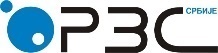 Република СрбијаРепублички завод за статистикуISSN 0353-9555САОПШТЕЊЕСАОПШТЕЊЕСK12број 195 • год. LXXI, 14.07.2021.број 195 • год. LXXI, 14.07.2021.Статистика правосуђаСтатистика правосуђаСРБ195 СК12 1407211.  Пунолетни учиноци кривичних дела, 2016–2020.1.  Пунолетни учиноци кривичних дела, 2016–2020.1.  Пунолетни учиноци кривичних дела, 2016–2020.1.  Пунолетни учиноци кривичних дела, 2016–2020.1.  Пунолетни учиноци кривичних дела, 2016–2020.1.  Пунолетни учиноци кривичних дела, 2016–2020.1.  Пунолетни учиноци кривичних дела, 2016–2020.1.  Пунолетни учиноци кривичних дела, 2016–2020.1.  Пунолетни учиноци кривичних дела, 2016–2020.1.  Пунолетни учиноци кривичних дела, 2016–2020.1.  Пунолетни учиноци кривичних дела, 2016–2020.УкупноУкупноУкупноУкупноУкупноИндексиИндексиИндексиИндексиИндекси201620172018201920202017201620182017201920182020201920202016Кривичне пријавеКривичне пријавеКривичне пријавеКривичне пријавеКривичне пријавеКривичне пријавеКривичне пријавеКривичне пријавеКривичне пријавеКривичне пријавеКривичне пријавеРЕПУБЛИКА СРБИЈА9623790348928749279774394941031008077Учинилац познат6708961767639036469551863921031018077Учинилац непознат291482858128971281022253198101978077ОптужењаОптужењаОптужењаОптужењаОптужењаОптужењаОптужењаОптужењаОптужењаОптужењаОптужењаРепублика Србија39610377523514632360293899593929174ОсудеОсудеОсудеОсудеОсудеОсудеОсудеОсудеОсудеОсудеОсудеРепублика Србија325253175929750281122548798949491782. Кривичне пријаве против пунолетних лица према кривичном делу, 2016–2020.2. Кривичне пријаве против пунолетних лица према кривичном делу, 2016–2020.2. Кривичне пријаве против пунолетних лица према кривичном делу, 2016–2020.2. Кривичне пријаве против пунолетних лица према кривичном делу, 2016–2020.2. Кривичне пријаве против пунолетних лица према кривичном делу, 2016–2020.2. Кривичне пријаве против пунолетних лица према кривичном делу, 2016–2020.2. Кривичне пријаве против пунолетних лица према кривичном делу, 2016–2020.2. Кривичне пријаве против пунолетних лица према кривичном делу, 2016–2020.2. Кривичне пријаве против пунолетних лица према кривичном делу, 2016–2020.2. Кривичне пријаве против пунолетних лица према кривичном делу, 2016–2020.2. Кривичне пријаве против пунолетних лица према кривичном делу, 2016–2020.2. Кривичне пријаве против пунолетних лица према кривичном делу, 2016–2020.Република СрбијаРепублика СрбијаРепублика СрбијаРепублика СрбијаРепублика СрбијаРепублика СрбијаРепублика СрбијаРепублика СрбијаРепублика СрбијаРепублика СрбијаРепублика СрбијаРепублика СрбијаКривична дела2016201620172017201820182019201920202020Кривична делаброј%број%број%број%број%Укупно9623710090348100928741009279710074394100Против живота и тела34513,632783,630843,330643,324823,3Против слобода и права човека и грађанина40464,240524,542644,643904,736434,9Против части и угледа410370650,1430520,1Против полне слободе3670,43380,44350,54980,54110,6Против брака и породице1019010,61056111,71072911,61006310,8820811Против имовине4400045,74044344,84059543,73871341,72978740Против привреде33333,529393,32767324612,718142,4Против здравља људи36873,845745,15546666937,273289,9Против опште сигурности људи и имовине12201,311351,312851,412911,410101,4Против безбедности јавног саобраћаја78058,177248,584379,187019,473029,8Против уставног уређења и безбедности Републике Србије620,1130280340320Против правосуђа10391,19941,1974110481,18921,2Против јавног реда и мира32013,328823,231673,431543,425123,4Против правног саобраћаја29663,124362,731503,432363,523893,2Против службене дужности27642,926122,91815214291,513841,9Остала кривична дела80658,4633076533779798,651486,93. Оптужена пунолетна лица према кривичном делу, 2016–2020.3. Оптужена пунолетна лица према кривичном делу, 2016–2020.3. Оптужена пунолетна лица према кривичном делу, 2016–2020.3. Оптужена пунолетна лица према кривичном делу, 2016–2020.3. Оптужена пунолетна лица према кривичном делу, 2016–2020.3. Оптужена пунолетна лица према кривичном делу, 2016–2020.3. Оптужена пунолетна лица према кривичном делу, 2016–2020.3. Оптужена пунолетна лица према кривичном делу, 2016–2020.3. Оптужена пунолетна лица према кривичном делу, 2016–2020.3. Оптужена пунолетна лица према кривичном делу, 2016–2020.3. Оптужена пунолетна лица према кривичном делу, 2016–2020.3. Оптужена пунолетна лица према кривичном делу, 2016–2020.3. Оптужена пунолетна лица према кривичном делу, 2016–2020.3. Оптужена пунолетна лица према кривичном делу, 2016–2020.3. Оптужена пунолетна лица према кривичном делу, 2016–2020.3. Оптужена пунолетна лица према кривичном делу, 2016–2020.3. Оптужена пунолетна лица према кривичном делу, 2016–2020.3. Оптужена пунолетна лица према кривичном делу, 2016–2020.3. Оптужена пунолетна лица према кривичном делу, 2016–2020.3. Оптужена пунолетна лица према кривичном делу, 2016–2020.3. Оптужена пунолетна лица према кривичном делу, 2016–2020.3. Оптужена пунолетна лица према кривичном делу, 2016–2020.Република СрбијаРепублика СрбијаРепублика СрбијаКривична дела20162016201620172017201720172018201820182018201920192019201920192020202020202020Кривична делаброј%%бројброј%%бројбројброј%бројбројброј%%бројброј%%Укупно3961010010037752377521001003514635146351461003236032360323601001002938929389100100Против живота и тела25776,56,5246824686,56,52173217321736,21736173617365,45,4164316435,65,6Против слобода и права човека и грађанина13273,43,4122012203,23,213941394139441254125412543,93,9112211223,83,8Против части и угледа11372,92,9101910192,72,710621062106238288288282,62,66936932,42,4Против полне слободе2660,70,72272270,60,62172172170,62862862860,90,92492490,80,8Против брака и породице423010,710,74937493713,113,152165216521614,846664666466614,414,44161416114,214,2Против имовине1301732,932,9118461184631,431,410050100501005028,688798879887927,427,47440744025,325,3Против привреде23756,06,0201520155,35,31683168316834,81345134513454,24,21166116644Против здравља људи34468,78,73824382410,110,143004300430012,246884688468814,514,55133513317,517,5Против опште сигурности људи и имовине3560,90,92922920,80,82752752750,82422422420,70,72252250,80,8Против безбедности јавног саобраћаја25186,46,4249224926,66,62162216221626,22299229922997,17,12070207077Против уставног уређења и безбедности Републике Србије450,10,119190,10,1777016161600111100Против правосуђа2670,70,71981980,50,51981981980,62172172170,70,72122120,70,7Против јавног реда и мира22745,75,7214221425,75,72208220822086,31753175317535,45,4160816085,55,5Против правног саобраћаја11482,92,9110211022,92,91022102210222,91130113011303,53,5110111013,73,7Против службене дужности8672,22,28008002,12,17797797792,25825825821,81,85155151,81,8Остала кривична дела37609,59,5315131518,38,32400240024006,82439243924397,57,5204020406,96,94. Осуђена пунолетна лица према кривичном делу, 2016–2020.4. Осуђена пунолетна лица према кривичном делу, 2016–2020.4. Осуђена пунолетна лица према кривичном делу, 2016–2020.4. Осуђена пунолетна лица према кривичном делу, 2016–2020.4. Осуђена пунолетна лица према кривичном делу, 2016–2020.4. Осуђена пунолетна лица према кривичном делу, 2016–2020.4. Осуђена пунолетна лица према кривичном делу, 2016–2020.4. Осуђена пунолетна лица према кривичном делу, 2016–2020.4. Осуђена пунолетна лица према кривичном делу, 2016–2020.4. Осуђена пунолетна лица према кривичном делу, 2016–2020.4. Осуђена пунолетна лица према кривичном делу, 2016–2020.4. Осуђена пунолетна лица према кривичном делу, 2016–2020.4. Осуђена пунолетна лица према кривичном делу, 2016–2020.4. Осуђена пунолетна лица према кривичном делу, 2016–2020.4. Осуђена пунолетна лица према кривичном делу, 2016–2020.4. Осуђена пунолетна лица према кривичном делу, 2016–2020.4. Осуђена пунолетна лица према кривичном делу, 2016–2020.4. Осуђена пунолетна лица према кривичном делу, 2016–2020.4. Осуђена пунолетна лица према кривичном делу, 2016–2020.4. Осуђена пунолетна лица према кривичном делу, 2016–2020.4. Осуђена пунолетна лица према кривичном делу, 2016–2020.4. Осуђена пунолетна лица према кривичном делу, 2016–2020.Република СрбијаРепублика СрбијаРепублика СрбијаКривична дела20162016201620172017201720172018201820182018201920192019201920192020202020202020Кривична делаброј%%бројброј%%бројбројброј%бројбројброј%%бројброј%%Укупно3252510010031759317591001002975029750297501002811228112281121001002548725487100100Против живота и тела19355,95,919131913661691169116915,714031403140355132013205,25,2Против слобода и права човека и грађанина972339349342,92,91090109010903,71027102710273,73,78888883,53,5Против части и угледа4681,41,44024021,31,33993993991,33643643641,31,32992991,21,2Против полне слободе2040,60,61891890,60,61881881880,62512512510,90,92102100,80,8Против брака и породице376611,611,64400440013,913,946614661466115,741734173417314,814,83650365014,314,3Против имовине1130234,734,7103071030732,532,588078807880729,678777877787728286519651925,625,6Против привреде15924,94,9144814484,64,61144114411443,81008100810083,63,68428423,33,3Против здравља људи32349,99,93660366011,511,541274127412713,945204520452016,116,14934493419,419,4Против опште сигурности људи и имовине2410,70,72272270,70,72122122120,71911911910,70,71851850,70,7Против безбедности јавног саобраћаја21766,76,7225022507,17,11974197419746,62134213421347,67,6191719177,57,5Против уставног уређења и безбедности Републике Србије360,10,117170,10,16660777009900Против правосуђа1550,50,51271270,40,41491491490,51721721720,60,61671670,70,7Против јавног реда и мира18715,85,8177417745,65,61889188918896,31489148914895,35,3142014205,65,6Против правног саобраћаја8732,72,79029022,82,888388388339409409403,33,39929923,93,9Против службене дужности4891,51,54904901,51,54664664661,64234234231,51,53553551,41,4Остала кривична дела32119,99,9271927198,68,62064206420646,92133213321337,67,617801780775. Осуђена пунолетна лица према старости и полу, 2016–2020.5. Осуђена пунолетна лица према старости и полу, 2016–2020.5. Осуђена пунолетна лица према старости и полу, 2016–2020.5. Осуђена пунолетна лица према старости и полу, 2016–2020.5. Осуђена пунолетна лица према старости и полу, 2016–2020.5. Осуђена пунолетна лица према старости и полу, 2016–2020.5. Осуђена пунолетна лица према старости и полу, 2016–2020.5. Осуђена пунолетна лица према старости и полу, 2016–2020.5. Осуђена пунолетна лица према старости и полу, 2016–2020.5. Осуђена пунолетна лица према старости и полу, 2016–2020.5. Осуђена пунолетна лица према старости и полу, 2016–2020.5. Осуђена пунолетна лица према старости и полу, 2016–2020.Република Србија2016 2016 2017 2017 2018 2018 2019 2019 2020 2020 број%број%број%број%број%Укупно3252510031759100297501002811210025487100жене3048100291310029681002826100275010018–20 годинасвега26308,124107,623968,121667,719177,5жене1334,41234,21364,61485,21274,621–24свега403212,4387112,2364612,3348712,4306512жене2357,72558,82327,82428,62499,125–29свега488915452814,3410213,8376113,4349313,7жене35511,632311,136212,232511,532511,830–39свега891027,4878227,7826927,8773427,5688027жене89329,382228,281227,478327,777528,240–49свега568917,5583018,4542118,2519418,5473418,6жене6722265222,466722,55932156320,550–59свега393512,1379011,9341611,5322311,5287711,3жене45114,842214,540813,743215,337313,660 и више годинасвега22947,123707,523357,823288,322798,9жене2949,629510,1326112779,829510,7Непознатосвега1460,41780,61650,62190,82420,9жене150,5210,7250,8260,9431,66. Осуђена пунолетна лица према изреченим кривичним санкцијама, 2016–2020.6. Осуђена пунолетна лица према изреченим кривичним санкцијама, 2016–2020.6. Осуђена пунолетна лица према изреченим кривичним санкцијама, 2016–2020.6. Осуђена пунолетна лица према изреченим кривичним санкцијама, 2016–2020.6. Осуђена пунолетна лица према изреченим кривичним санкцијама, 2016–2020.6. Осуђена пунолетна лица према изреченим кривичним санкцијама, 2016–2020.6. Осуђена пунолетна лица према изреченим кривичним санкцијама, 2016–2020.6. Осуђена пунолетна лица према изреченим кривичним санкцијама, 2016–2020.6. Осуђена пунолетна лица према изреченим кривичним санкцијама, 2016–2020.6. Осуђена пунолетна лица према изреченим кривичним санкцијама, 2016–2020.6. Осуђена пунолетна лица према изреченим кривичним санкцијама, 2016–2020.6. Осуђена пунолетна лица према изреченим кривичним санкцијама, 2016–2020.6. Осуђена пунолетна лица према изреченим кривичним санкцијама, 2016–2020.6. Осуђена пунолетна лица према изреченим кривичним санкцијама, 2016–2020.6. Осуђена пунолетна лица према изреченим кривичним санкцијама, 2016–2020.6. Осуђена пунолетна лица према изреченим кривичним санкцијама, 2016–2020.6. Осуђена пунолетна лица према изреченим кривичним санкцијама, 2016–2020.6. Осуђена пунолетна лица према изреченим кривичним санкцијама, 2016–2020.6. Осуђена пунолетна лица према изреченим кривичним санкцијама, 2016–2020.6. Осуђена пунолетна лица према изреченим кривичним санкцијама, 2016–2020.6. Осуђена пунолетна лица према изреченим кривичним санкцијама, 2016–2020.Република СрбијаРепублика СрбијаРепублика Србија20162016201620172017201720172018201820182018201820192019201920192020202020202020број%%бројбројброј%бројбројброј%%бројброј%%бројброј%%Укупно3252510010031759317593175910029750297502975010010028112281121001002548725487100100Затвор9419292982208220822025,974087408740824,924,96772677224,124,16150615024,124,1    Од 40 година5002220333004400----    Oд 30 до 40 година90011111107770044008800    Преко 15 до 20220,10,11818180,11212120013130014140,10,1              10–15490,20,23838380,12929290,10,136360,10,150500,20,2                5–101910,60,61561561560,51251251250,40,41501500,50,51381380,50,5                3–57072,22,262862862826166166162,12,15895892,12,14804801,91,9                2–39302,92,97707707702,47537537532,52,57987982,82,86316312,52,5                1–2 године15204,74,71448144814484,61256125612564,24,2129312934,64,6113711374,54,5    Преко 6 до 12 месеци24247,57,52199219921996,91860186018606,36,3166416645,95,9156215626,16,1                3–62269772000200020006,31835183518356,26,2149814985,35,3148114815,85,8                2–3965337577577572,46876876872,32,35865862,12,151151122    До 2 месеца328111931931930,62252252250,80,81371370,50,51381380,50,5Новчана казна25817,97,92731273127318,62628262826288,88,8258125819,29,22683268310,510,5Условна осуда – затвор1754153,953,917948179481794856,516880168801688056,756,7160931609357,257,2141791417955,655,6У кућном затвору18585,75,72122212221226,72205220522057,47,4209220927,47,4211321138,38,3Судска опомена 6762,12,130230230212522522520,80,82502500,90,91361360,50,5Васпитне мере470,10,13838380,15656560,20,249490,20,246460,20,2Проглашено кривим а ослобођено од казне720,20,24646460,14646460,20,262620,20,253530,20,2Рад у јавном интересу329113483483481,12752752750,90,92092090,70,71231230,50,5Одузимање возачке дозволе2004440-----440044007. Пријављена пунолетна лица према кривичном делу, 2020.7. Пријављена пунолетна лица према кривичном делу, 2020.7. Пријављена пунолетна лица према кривичном делу, 2020.7. Пријављена пунолетна лица према кривичном делу, 2020.7. Пријављена пунолетна лица према кривичном делу, 2020.7. Пријављена пунолетна лица према кривичном делу, 2020.7. Пријављена пунолетна лица према кривичном делу, 2020.Кривична делаРепублика СрбијаРепублика СрбијаРепублика СрбијаРепублика СрбијаРепублика СрбијаРепублика СрбијаКривична делаукупноСрбија – северСрбија – северСрбија – југСрбија – југСрбија – југКривична делаукупноБеоградски регионРегион ВојводинеРегион Шумадије и Западне СрбијеРегион Јужне и Источне СрбијеРегион Косово и МетохијаУКУПНО7439416573203121917718332...Против живота и тела2482388653686755...Убиство12332384013...Тешко убиство7833121518...Убиство на мах2-1-1...Убиство детета при порођају3111-...Нехатно лишење живота4-2-2...Навођење на самоубиство и помагање у самоубиству1---1...Недозвољен прекид трудноће3-1-2...Тешка телесна повреда805144209257195...Лака телесна повреда1154160282286426...Учествовање у тучи15110454551...Угрожавање опасним оруђем при тучи и свађи1475594043...Напуштање немоћног лица51211...Непружање помоћи62112...Против слобода и права човека и грађанина364352691310331171...Повреда равноправности51121...Повреда права употребе језика и писма8--8-...Повреда слободе изражавања националне или етничке припадности1---1...Повреда слободе исповедања вере и вршења верских обреда211--...Противправно лишење слободе8427181722...Повреда слободе кретања и настањивања6--51...Отмица2221523...Принуда7017231515...Изнуђивање исказа232-417...Злостављање и мучење3456110772105...7. Пријављена пунолетна лица према кривичном делу, 2020. (наставак)7. Пријављена пунолетна лица према кривичном делу, 2020. (наставак)7. Пријављена пунолетна лица према кривичном делу, 2020. (наставак)7. Пријављена пунолетна лица према кривичном делу, 2020. (наставак)7. Пријављена пунолетна лица према кривичном делу, 2020. (наставак)7. Пријављена пунолетна лица према кривичном делу, 2020. (наставак)7. Пријављена пунолетна лица према кривичном делу, 2020. (наставак)Кривична делаРепублика СрбијаРепублика СрбијаРепублика СрбијаРепублика СрбијаРепублика СрбијаРепублика СрбијаКривична делаукупноСрбија – северСрбија – северСрбија – југСрбија – југСрбија – југКривична делаукупноБеоградски регионРегион ВојводинеРегион Шумадије и Западне СрбијеРегион Јужне и Источне СрбијеРегион Косово и МетохијаПрогањање3824412512687...Угрожавање сигурности2578345602763868...Нарушавање неповредивости стана215529...Неовлашћено откривање тајне55---...Повреда тајности писма и других пошиљки82-24...Неовлашћено прислушкивање и снимање42--2...Неовлашћено фотографисање215466...Неовлашћено објављивање и приказивање туђег списа, портрета и снимка111334...Неовлашћено прикупљање личних података2447211...Повреда права на подношење правног средства11-137...Спречавање штампања и растурања штампаних ствари и емитовање програма5---5...Спречавање јавног скупа1--1-...Спречавање политичког, синдикалног и другог организовања и деловања621-3...Против изборних права2426511...Повреда права гласања5-5--...Давање и примање мита у вези са гласањем1--1-...Састављање нетачних бирачких спискова1---1...Спречавање одржавања гласања1--1-...Фалсификовање резултата гласања10---10...Уништавање докумената о гласању6213-...Против права по основу рада12811262170...Повреда права по основу рада и права из социјалног осигурања1148262060...Повреда права при запошљавању и за време незапослености1---1...Повреда права на управљање2---2...Повреда права на штрајк7---7...Злоупотреба права из социјалног осигурања11---...Непредузимање мера заштите на раду32-1-...Против части и угледа52815920...Увреда235648...Изношење личних и породичних прилика113224...Повреда угледа Србије6---6...Повреда угледа због расне, верске, националне или друге припадности3-3--...Повреда угледа стране државе или међународне организације9-432...Против полне слободе4117513810494...Силовање443141413...Обљуба над немоћним лицем14464-...Обљуба са дететом213657...Обљуба злоупотребом положаја7142-...Недозвољене полне радње11418363228...Полно узнемиравање16622604341...Подвођење и омогућавање вршења полног односа1---1...Посредовање у вршењу проституције144712...Приказивање, прибављање и поседовање порнографског материјала и искоришћавање малолетног лица за порнографију2920531...Искоришћавање рачунарске мреже или комуникације другим техничким средствима за извршење кривичних дела против полне слободе према малолетном лицу 1---1...Против брака и породице8207565247622962870...Двобрачност2-11-...Ванбрачна заједница са малолетником1185433139...Одузимање малолетног лица27435827681...Промена породичног стања5250-11...Запуштање и злостављање малолетног лица1176522138...Насиље у породици5932340169916402253...Недавање издржавања1695129592523451...Кршење породичних обавеза16-736...Родоскврнуће1---1...Против интелектуалне својине66952626...Повреда моралних права аутора и интерпретатора142-102...Неовлашћено искоришћавање ауторског дела или предмета сродног права2872811...Повреда проналазачког права2-2--...Неовлашћено коришћење туђег дизајна22-1813...Против имовине297888918857367775520...Крађа141734163446029802570...Тешка крађа78932680230717151191...Разбојничка крађа53279611...Разбојништво71533219485104...Утаја1619143403653420...Превара2421574607660580...Неосновано добијање и коришћење кредита и друге погодности4196917...Ситна крађа, утаја и превара369174786948...Одузимање туђе ствари3922584...Уништење и оштећење туђе ствари783202156229196...Неовлашћено коришћење туђег возила6173477610391...Изнуда13930303247...Уцена6611241912...Злоупотреба поверења11716363530...Зеленаштво33113811...Противправно заузимање земљишта13316693018...Противправно усељење47715916...Прикључење објеката који је изграђен без грађевинске дозволе7-16-...Грађење без грађевинске дозволе338136348385...Оштећење туђих права32221216...Неовлашћено изношење и уношење културног добра4-2-2...Прикривање14946262651...Против привреде1814400475515424...Превара у обављању привредне делатности 2321173...Превара у осигурању 15114--...Проневера у обављању привредне делатности  7427-3611...Злоупотреба поверења у обављању привредне делатности 32-1-...Пореска утаја  57457141167209...Неуплаћивање пореза по одбитку 20-2216...Злоупотреба положаја одговорног лица 15236366218...Злоупотреба у вези са јавном набавком 183-78...Злоупотреба у поступку приватизације  33---...Закључење рестриктивног споразума 4-3-1...Примање мита у обављању привредне делатности 6-15-...Давање мита у обављању привредне делатности 21-1-...Проузроковање лажног стечаја 2--2-...Проузроковање стечаја31-2-...Оштећење поверилаца191891...Недозвољена производња 46916156...Недозвољена трговина 18951664131...Кријумчарење13-1210...Онемогућавање вршења контроле 7-241...Неовлашћена употреба туђег пословног имена и друге посебне ознаке робе или услуга67630823...Нарушавање пословног угледа и кредитне способности4--13...Фалсификовање новца 867115117...Фалсификовање хартија од вредности   81232...Фалсификовање и злоупотреба платних картица  4251771297841...Фалсификовање знакова, односно државних жигова за обележавање робе, мерила и предмета од драгоцених метала 53--2...Фалсификовање знакова за вредност 2-2--...Прање новца3275119...Издавање чека и коришћење платних картица без покрића2---2...Злоупотреба овлашћења у привреди945--...Обмањивање купаца 11---...Против здравља људи73292015190219341478...Неовлашћено држање опојних дрога 4917148112181311907...Неовлашћена производња и стављање у промет опојних дрога1336427422259228...Омогућавање уживања опојних дрога6110241314...Непоступање по здравственим прописима за време епидемије88088200324268...Преношење заразне болести8-116...Несавесно пружање лекарске помоћи65191144...Противправно вршење медицинских експеримената и испитивање лека91-8-...Неуказивање лекарске помоћи52--3...Надрилекарство и надриапотекарство62--4...Несавесно поступање при справљању и издавању лекова2-1-1...Производња и стављање у промет шкодљивих производа3532642...Загађивање воде за пиће и животних намирница5-131...Против животне средине21531512426361124...Загађење животне средине2053111...Непредузимање мера заштите животне средине1--1-...Оштећење животне средине5--5-...Уништење, оштећење, изношење у иностранство и уношење у Србију заштићеног природног добра11-524...Уношење опасних материја у Србију и недозвољено прерађивање, одлагање и складиштење опасних материја103313...Убијање и злостављање животиња19231525851...Несавесно пружање ветеринарске помоћи2-1-1...Загађивање хране и воде за исхрану односно напајање животиња1---1...Пустошење шума61722824...Шумска крађа17451001474981000...Незаконит лов855183032...Незаконит риболов20-1127...Против опште сигурности људи и имовине1010281269243217...Изазивање опште опасности 816220247190159...Уништење и оштећење јавних уређаја14547163448...Изазивање опасности необезбеђењем мера заштите на раду145-72...Непрописно и неправилно извођење грађевинских радова123162...Оштећење брана, насипа и водопривредних објеката6-2-4...Уништење, оштећење и уклањање знакова којима се упозорава на опасност31-11...Злоупотреба телекомуникационих знакова41-21...Неотклањање опасности32-1-...Недозвољено поступање са експлозивним и запаљивим материјалом11---...Неовлашћено прибављање и угрожавање безбедности нуклеарним материјама6132-...Против безбедности јавног саобраћаја73021851227418271350...Угрожавање јавног саобраћаја72711849225718191346...Угрожавање саобраћаја опасном радњом и опасним средством8-431...Несавесно вршење надзора над јавним саобраћајем5-131...Непружање помоћи лицу повређеном у саобраћајној незгоди1821222...Против безбедности рачунарских података144442...Оштећење рачунарских података и програма4-4--...Рачунарска саботажа2--11...Неовлашћен приступ заштићеном рачунару, рачунарској мрежи и електронској обради података74-21...Неовлашћено коришћење рачунара или рачунарске мреже1--1-...Против уставног уређења и безбедности Републике Србије32615101...Изазивање националне, расне и верске мржње и нетрпељивости2831591...Припремање дела против уставног уређења и безбедности Србије43-1-...Против државних органа156078234539709...Спречавање службеног лица у вршењу службене радње71453131...Напад на службено лице у вршењу службене дужности20232557540...Учествовање у групи која спречи службено лице у вршењу службене радње22---...Позивање на отпор1-1--...Скидање и повреда службеног печата и знака38833746302...Одузимање и уништење службеног печата и службеног списа183843...Лажно представљање35117125...Самовлашће84323121371328...Против правосуђа89288234239331...Непријављивање припремања кривичног дела1--1-...Непријављивање кривичног дела и учиниоца2431434...Помоћ учиниоцу после извршеног кривичног дела2561171...Лажно пријављивање3703690106138...Давање лажног исказа296237679118...Ометање правде 39381711...Недозвољено јавно коментарисање судских поступака2-2--...Спречавање и ометање доказивања575101329...Повреда тајности поступка8-4-4...Неизвршење судске одлуке44861020...Кршење забране утврђене мером безбедности2041213...Противзаконито омогућавање вршења одређених позива, функција, дужности, послова и делатности3---3...Надриписарство3-12-...Против јавног реда и мира2512521502686803...Изазивање панике и нереда34101248...Насилничко понашање990182125325358...Насилничко понашање на спортској приредби 7717141828...Договор за извршење кривичног дела3-2-1...Удруживање ради вршења кривичних дела78771--...Недозвољена производња, држање, ношење и промет оружја и експлозивних материја900156222253269...Учествовање у групи која изврши кривично дело933-3...Недозвољен прелаз државне границе и кријумчарење људи13162221334...Злоупотреба знака за помоћ и знака за опасност2-2--...Неовлашћено организовање игара на срећу1106511538...Неовлашћено извођење археолошких радова 14-545...Неовлашћено бављење одређеном делатношћу1047262843...Повреда гроба601172616...Против правног саобраћаја2389378782538691...Фалсификовање исправе1354234304371445...Посебни случајеви фалсификовања исправе4514125453103...Фалсификовање службене исправе18113394782...Навођење на оверавање неистинитог садржаја403901856761...Против службене дужности1384153234664333...Злоупотреба службеног положаја397894022048...Кршење закона од стране судије, јавног тужиоца и његовог заменика 6991145346207...Несавестан рад у служби61274210...Ненаменско коришћење буџетских средстава 101-72...Противзаконита наплата и исплата1110--1...Превара у служби9-324...Проневера602062212...Послуга9216-...Трговина утицајем146-62...Примање мита721112742...Давање мита42112065...Против човечности и других добара заштићених међународним правом10647201227...Ратни злочин против цивилног становништва1717---...Ратни злочин против ратних заробљеника22---...Недозвољена производња, промет и држање оружја чија је употреба забрањена1---1...Расна и друга дискриминација 321--...Трговина људима772517926...Трговина малолетним лицима ради усвојења6123-...Против Војске Србије6-15-...Избегавање војне обавезе1--1-...Злостављање потчињеног и млађег1--1-...Непредузимање мера зa обезбеђење војне јединице2--2-...Неовлашћен приступ војном објекту2-11-...Oстала кривична дела из посебних закона109098319368305...8. Осуђена пунолетна лица према кривичном делу и изреченим кривичним санкцијама, 2020.8. Осуђена пунолетна лица према кривичном делу и изреченим кривичним санкцијама, 2020.8. Осуђена пунолетна лица према кривичном делу и изреченим кривичним санкцијама, 2020.8. Осуђена пунолетна лица према кривичном делу и изреченим кривичним санкцијама, 2020.8. Осуђена пунолетна лица према кривичном делу и изреченим кривичним санкцијама, 2020.8. Осуђена пунолетна лица према кривичном делу и изреченим кривичним санкцијама, 2020.8. Осуђена пунолетна лица према кривичном делу и изреченим кривичним санкцијама, 2020.8. Осуђена пунолетна лица према кривичном делу и изреченим кривичним санкцијама, 2020.8. Осуђена пунолетна лица према кривичном делу и изреченим кривичним санкцијама, 2020.8. Осуђена пунолетна лица према кривичном делу и изреченим кривичним санкцијама, 2020.8. Осуђена пунолетна лица према кривичном делу и изреченим кривичним санкцијама, 2020.УкупноЗатворНовчана
казнаУсловна 
осудаУ кућном 
затворуРад у
јавном
интересу
и oдузи-
мање
возачке
дозволеСудска 
опоменаВаспитна
мераПрогла-
шено
кривим 
а ослобо-
ђено од
казнеРЕПУБЛИКА СРБИЈА25487615026831417921131271364653Против живота и тела13203331437328671441Убиство5857-----1-Тешко убиство2827-----1-Убиство на мах31--2----Убиство детета при порођају1---1----Нехатно лишење живота11-------Навођење на самоубиство и помагање у самоубиству2--2-----Недозвољен прекид трудноће1-----1--Тешка телесна повреда464129427454--21Лака телесна повреда63310810837625610--Учествовање у тучи586123721---Угрожавање опасним оруђем при тучи и свађи68319421-3--Излагање опасности1---1----Напуштање немоћног лица11-------Непружање помоћи1--1-----Против слобода и права човека и грађанина88817498532707511Повреда слободе исповедања вере и вршења верских обреда1--1-----Противправно лишење слободе2512-121----Отмица65-1-----Принуда2125122----Изнуђивање исказа1--1-----Злостављање и мучење601923432---Прогањање1101617689----Угрожавање сигурности65412073395545511Нарушавање неповредивости стана3-12-----Повреда тајности писма и других пошиљки---------Неовлашћено фотографисање1--1-----Неовлашћено објављивање и приказивање туђег списа, портрета и снимка3--3-----Неовлашћено прикупљање личних података3--21----Спречавање штампања и растурања штампаних ствари и емитовање програма---------Против изборних права1--1-----Спречавање одржавања гласања1--1-----Против права по основу рада141211-----Повреда права по основу рада и права из социјалног осигурања9-27-----Повреда права при запошљавању и за време незапослености21-1-----Повреда права на управљање1--1-----Повреда права на штрајк---------Злоупотреба права из социјалног осигурања2--2-----Против части и угледа299-2532-233-9Увреда290-2461-232-9Клевета1-1------Изношење личних и породичних прилика6-41--1--Повреда угледа Србије1-1------Повреда угледа стране државе или међународне организације1-1------Против полне слободе21010266932--1-Силовање2424-------Обљуба над немоћним лицем55-------Обљуба са дететом1918-----1-Обљуба злоупотребом положаја22-------Недозвољене полне радње662932410----Полно узнемиравање601433112----Посредовање у вршењу проституције174-94----Приказивање, прибављање и поседовање порнографског материјала и искоришћавање малолетног лица за порнографију176-56----8. Осуђена пунолетна лица према кривичном делу и изреченим кривичним санкцијама, 2020. (наставак)8. Осуђена пунолетна лица према кривичном делу и изреченим кривичним санкцијама, 2020. (наставак)8. Осуђена пунолетна лица према кривичном делу и изреченим кривичним санкцијама, 2020. (наставак)8. Осуђена пунолетна лица према кривичном делу и изреченим кривичним санкцијама, 2020. (наставак)8. Осуђена пунолетна лица према кривичном делу и изреченим кривичним санкцијама, 2020. (наставак)8. Осуђена пунолетна лица према кривичном делу и изреченим кривичним санкцијама, 2020. (наставак)8. Осуђена пунолетна лица према кривичном делу и изреченим кривичним санкцијама, 2020. (наставак)8. Осуђена пунолетна лица према кривичном делу и изреченим кривичним санкцијама, 2020. (наставак)8. Осуђена пунолетна лица према кривичном делу и изреченим кривичним санкцијама, 2020. (наставак)8. Осуђена пунолетна лица према кривичном делу и изреченим кривичним санкцијама, 2020. (наставак)8. Осуђена пунолетна лица према кривичном делу и изреченим кривичним санкцијама, 2020. (наставак)УкупноЗатворНовчана
казнаУсловна 
осудаУ кућном 
затворуРад у
јавном
интересу
и oдузи-
мање
возачке
дозволеСудска 
опоменаВаспитна
мераПрогла-
шено
кривим 
а ослобо-
ђено од
казнеПротив брака и породице365081560252921021636Ванбрачна заједница са малолетником402-3611---Одузимање малолетног лица4617361-1--Запуштање и злостављање малолетног лица376-283----Насиље у породици2337669615081381213-Недавање издржавања1184135479176784-6Кршење породичних обавеза21-1-----Родоскрвнуће41-3-----Против интелектуалне својине1721131----Повреда моралних права аутора и интерпретатора1--1-----Неовлашћено искоришћавање ауторског дела или предмета сродног права9--81----Неовлашћено уклањање или мењање електронске информације о ауторским и сродним правима11-------Повреда проналазачког права2--2-----Неовлашћено коришћење туђег дизајна4112-----Против имовине6519247937330495374516155Крађа2767789224153217439153Тешка крађа186710605593206--3-Разбојничка крађа2916-57--1-Разбојништво327261-949--62Утаја17111261179-8--Превара6422032435758----Неосновано добијање и коришћење кредита и друге погодности9-18-----Ситна крађа, утаја и превара419815432--Одузимање туђе ствари4-121----Уништење и оштећење туђе ствари68520372-4--Неовлашћено коришћење туђег возила14460235191---Изнуда3821-125----Уцена165-101----Злоупотреба поверења122-10-----Зеленаштво1--1-----Противправно заузимање земљишта18-612-----Грађење без грађевинске дозволе2111681852----Прикључење објеката који је изграђен без грађевинске дозволе1--1-----Противправно усељење283-241----Оштећење туђих права15-591----Неовлашћено изношење и уношење културног добра1--1-----Прикривање109182258821--Против привреде842142575151242--2Превара у обављању привредне делатности 113152----Превара у осигурању 43-1-----Злоупотреба поверења у обављању привредне делатности 7--34----Проневера у обављању привредне делатности  978-7712----Пореска утаја  194251212729---1Неуплаћивање пореза по одбитку 132-101----Злоупотреба положаја одговорног лица 10539-4026----Злоупотреба у вези са јавном набавком 13--121----Злоупотреба у поступку приватизације  2--2-----Закључење рестриктивног споразума 6--6-----Примање мита у обављању привредне делатности 101-81----Давање мита у обављању привредне делатности 2--2-----Проузроковање стечаја21-1-----Оштећење поверилаца121-11-----Недозвољена производња 3555223----Недозвољена трговина 1061120695---1Кријумчарење2252132----Онемогућавање вршења контроле 1--1-----Неовлашћена употреба туђег пословног имена и друге посебне ознаке робе или услуга24341241---Нарушавање пословног угледа и кредитне способности---------Фалсификовање новца 4816714101---Фалсификовање хартија од вредности   1---1----Фалсификовање и злоупотреба платних картица  761354612----Фалсификовање знакова за вредност 1--1-----Злоупотреба овлашћења у привреди275-175----Прање новца2311156----Против здравља људи49341119111722673662751914Неовлашћена производња и стављање у промет опојних дрога875579601714712141Неовлашћено држање опојних дрога 363948110101928173263513Омогућавање уживања опојних дрога481511814----Непоступање по здравственим прописима за време епидемије3434344124132----Преношење заразне болести71-6-----Несавесно пружање лекарске помоћи3--3-----Противправно вршење медицинских експеримената и испитивање лека1-1------Производња и стављање у промет шкодљивих производа16-115-----Несавесно вршење прегледа животних намирница2--2-----Загађивање воде за пиће и животних намирница---------Против животне средине29137581801033--Оштећење животне средине32-1-----Уништење, оштећење, изношење у иностранство и уношење у Србију заштићеног природног добра3--2-1---Уношење опасних материја у Србију и недозвољено прерађивање, одлагање и складиштење опасних материја31-11----Убијање и злостављање животиња142-10--2--Загађивање хране и воде за исхрану односно напајање животиња11-------Пустошење шума12228-----Шумска крађа2402854146921--Незаконит лов131-12-----Незаконит риболов2-2------Против опште сигурности људи и имовине185251111732----Изазивање опште опасности17025810928----Уништење и оштећење јавних уређаја3--3-----Изазивање опасности необезбеђењем мера заштите на раду7-133----Непрописно и неправилно извођење грађевинских радова1--1-----Оштећење брана, насипа и водопривредних објеката1-1------Неотклањање опасности2--11----Неовлашћено прибављање и угрожавање безбедности нуклеарним материјама1-1------Против безбедности јавног саобраћаја19171443091316124711-6Угрожавање јавног саобраћаја19041433091305123711-6Угрожавање саобраћаја опасном радњом и опасним средством2--2-----Несавесно вршење надзора над јавним саобраћајем41-3-----Непружање помоћи лицу повређеном у саобраћајној незгоди7--61----Против безбедности рачунарских података1--1-----Оштећење рачунарских података и програма1--1-----Против уставног уређења и безбедности Републике Србије91-53----Позивање на насилну промену уставног уређења1--1-----Изазивање националне, расне и верске мржње и нетрпељивости81-43----Против државних органа608744541928141--Спречавање службеног лица у вршењу службене радње5618-344----Напад на службено лице у вршењу службене дужности1424617520----Скидање и повреда службеног печата и знака431436--2--Одузимање и уништење службеног печата и службеног списа2-11-----Лажно представљање102152----Самовлашће3557382682139--Против правосуђа16736189711-122Непријављивање припремања кривичног дела1---1----Непријављивање кривичног дела и учиниоца174310-----Помоћ учиниоцу после извршеног кривичног дела195-84--2-Лажно пријављивање6067424-1--Давање лажног исказа2852201----Ометање правде 72-5-----Спречавање и ометање доказивања115-6-----Повреда тајности поступка21-1-----Кршење забране утврђене мером безбедности12642-----Неизвршење судске одлуке92131---2Надриписарство1-1------Против јавног реда и мира1420381103660270-1-5Изазивање панике и нереда82-33----Насилничко понашање38996722759----Насилничко понашање на спортској приредби 2617143---1Удруживање ради вршења кривичних дела3216-79----Недозвољена производња, држање, ношење и промет оружја и експлозивних материја68118126310161---3Учествовање у групи која изврши кривично дело31-2-----Недозвољен прелаз државне границе и кријумчарење људи13974-3133---1Злоупотреба знака за помоћ и знака за опасност1-----1--Неовлашћено организовање игара на срећу84848271----Неовлашћено бављење одређеном делатношћу4311428-----Неовлашћено извођење археолошких радова 5--41----Повреда гроба9117-----Против правног саобраћаја9921298799541--1Посебни случајеви фалсификовања исправе398472324241---Фалсификовање исправе32067422622---1Фалсификовање службене исправе402-344----Навођење на оверавање неистинитог садржаја2341322154----Против службене дужности35554422176----Злоупотреба службеног положаја10115-6323----Кршење закона од стране судије, јавног тужиоца и његовог заменика---------Несавестан рад у служби14--131----Ненаменско коришћење буџетских средстава 2-2------Превара у служби3-111----Проневера7112-4613----Послуга91-8-----Трговина утицајем63-21----Примање мита4720-324----Давање мита101318413----Одавање службене тајне1--1-----Против човечности и других добара заштићених међународним правом2120-1-----Ратни злочин против цивилног становништва1313-------Учествовање у рату или оружаном сукобу у страној држави1--1-----Трговина људима77-------Против Војске Србије31-2-----Самовољно одсуствовање и бекство из Bојске Србије---------Неизвршење и oдбијање извршења наређења1--1-----Крађа оружја и дела борбеног средства11-------Неовлашћен приступ војном објекту1--1-----Служба у непријатељској војсци---------Oстала кривична дела из посебних закона8248117641794-11Oстала кривична дела из посебних закона8248117641794-11СРБИЈА – СЕВЕР13698342311897876101696592118Београдски регион5522161640829594713218711Регион Војводине8176180778149175456441147СРБИЈА – ЈУГ11789272714946303109731772535Регион Шумадије и Западне Србије64801450768358061613192212Регион Јужне и Источне Србије5309127772627234811858323Регион Косово и Метохија...........................